Kajetan Kovič, Južni otok1. Neodvisno od besedila pesmi  razloži besedi iz naslova.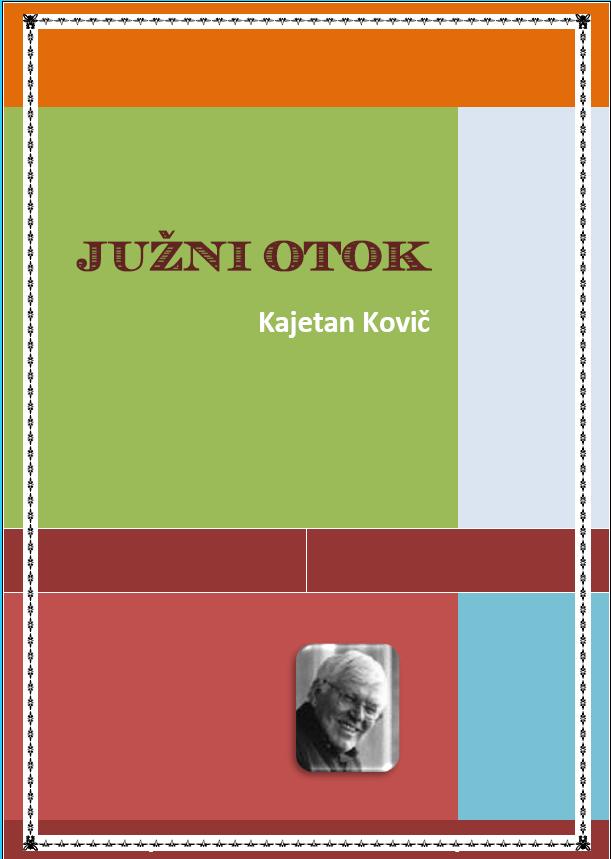 _____________________________________________________________________________________________________2. Kakšne občutke ti vzbuja pesem?Južni otok Je južni otok. Je.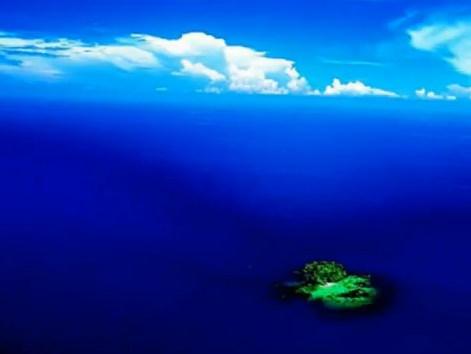 Daleč v neznanem morjuje pika na obzorju.Je lisa iz megle.Med svitom in temoiz bele vode vzhaja.In neizmerno traja.In v hipu gre na dno.In morje od slastije težko in pijano.In sol zatiska rano.In slutnja, da ga ni.                         _______________________________________________________Da so na temnem dnu                   _______________________________________________________samo zasute školjkein veje grenke oljke                       _______________________________________________________in zibanje mahu.                                                         _______________________________________________________A voda se odprein močna zvezda vzidein nova ladja pridein južni otok je.3. Kaj predstavlja južni otok? Razloži, kako si sam razlagaš njegov obstoj. ______________________________________________________________________________________________________________________________________________________4. Katera beseda je v pesmi natisnjena ležeče? Zakaj?______________________________________________________________________________________________________________________________________________________5. Zapiši idejo pesmi._________________________________________________________________________________________________________________________________________________________________________________________________________________________________6. Izpiši pesniška sredstva:7. Razloži metafore v 3. kitici:težko morje__________________________________________________________________pijano morje__________________________________________________________________rana, ki jo zatiska sol__________________________________________________________________8. Razloži metafore/simbole v 5. kitici:močna zvezda__________________________________________________________________nova ladja__________________________________________________________________9.  Določi vrsto prirednih razmerij v stavkih in razloži, v kakšni zvezi sta skladenjska struktura in sporočilo pesmi._________________________________________________________________________________________________________________________________________________________________________________________________________________________________10. Napiši interpretacijo obravnavane pesmi.(V njej upoštevaj vsebino obravnavane pesmi, izpostavi problematiko, zastopano v  vsebini, predstavi osebe/osebo, kraj in čas dogajanja ter navedeno podpri z literarnimi spoznanji. Na koncu razmišljanja obravnavano problematiko postavi v sedanjost oz. prikaži hrepenenje sodobnega človeka. (Je to hrepenenje povezano z materialnim ali duhovnim/poduhovljenim? Razloži).Viri: – http://gradiva.txt.si/slovenscina/slovenscina-za-gimnazije-srednje-sole/4-letnik/4-letnik/sodobno-slovensko-pesnistvo-2/motivacija-11/obravnava-445/, 17. 10. 2017– Janko Kos, Virk, Kocijan, Kralj, Matevž Kos: Svet književnosti 4. Maribor: Obzorja, 2003– Pavlič, Pezdirc Bartol, Lah, Lenaršič, Perko: Berilo 4, Umetnost besede. Ljubljana: Mladinska knjiga, 2010. anaforaepanalepsastopnjevanjemnogovezje kontrastukrasni pridevek